A TOP-4.2.1-15 kódszámú, „Szociális alapszolgáltatások fejlesztése Öskün” című projekt keretében épületegyüttes átalakítása nappali ellátást szolgáló idősek klubhelyisége, valamint mozgássérült klubhelyiség létrehozásávalelnevezésű közbeszerzési eljárásAJÁNLATI DOKUMENTÁCIÓJAAjánlatkérő:Öskü Község Önkormányzata
TARTALOMJEGYZÉKI.	Információk az ajánlattétellel kapcsolatban1.	Közös ajánlattétel2.	Tájékoztatás a Kbt. 73. § (5) bekezdése alapján3.	Egyéb információkII/A.	kivitelezési szerződésII/B.	útmutató Az ajánlatok összeállításáhozM0	Az ajánlat kötelező tartalomjegyzékeM1	FelolvasólapM2	Ajánlati nyilatkozatM3	Nyilatkozat kizáró okokrólII/C.	műszaki dokumentáció, árazatlan költségvetésInformációk az ajánlattétellel kapcsolatban Közös ajánlattételTöbb ajánlattevő közösen is tehet ajánlatot (közös ajánlattétel).Közös ajánlattétel esetén az ajánlatba a közös ajánlattevők között létrejött közös ajánlattevői megállapodást csatolni kell. A Megállapodásnak kötelezően tartalmaznia kell legalább: az abban részt vevő felek (a továbbiakban: Tagok) nevét, székhelyét, a közbeszerzési eljárás megnevezését és az eljárást megindító felhívás számát (adott esetben),azt, hogy a Tagok a közbeszerzési eljárásban közösen nyújtanak be ajánlatot, nyertességük esetén a szerződést megkötik, valamint a szerződést az előírásoknak megfelelően teljesítik,azt, hogy nyertességük esetén a Tagok a szerződés teljesítéséért az ajánlatkérő felé egyetemlegesen felelnek,a vezető Tag megnevezését, azzal, hogy a vezető Tag (illetve képviseletére jogosult természetes személy) korlátozás nélkül jogosult a Tagok nevében jognyilatkozatok megtételére a közbeszerzési eljárás során és a szerződés teljesítése során,a Tagok szerződés teljesítésével összefüggő feladatainak leírását, az ellenszolgáltatásból való részesedésük százalékos mértékét, azt, hogy a Tagok külön-külön nyújtják be számláikat,  azt, hogy a Megállapodás az aláírásának napján lép hatályba, és hatálya a Tagok nyertessége esetén legalább a szerződés teljesítésének napját követő napig fennáll. valamennyi Tag cégszerű aláírásátTájékoztatás a Kbt. 73. § (5) bekezdése alapjánAjánlatkérő a Kbt. 73. § (5) bekezdése alapján tájékoztatásként közli azoknak a szervezeteknek a nevét, amelyektől az ajánlattevő tájékoztatást kaphat a Kbt. 73. § (4) bekezdés szerinti azon követelményekről, amelyeknek a teljesítés során meg kell felelni.Állami Népegészségügyi és Tisztiorvosi Szolgálat: www.antsz.hu (Központ: 1097 Budapest, Albert Flórián út 2-6. ; Levelezési cím: 1437 Budapest, Pf. 839.; Központi telefonszám: 06-1-476-1100) NEMZETGAZDASÁGI MINISZTÉRIUMSzékhely: 1051 Budapest, József nádor tér 2-4.
Postafiók címe: 1369 Budapest Pf.: 481.
Telefax: +36-1-795-0716 Magyar Bányászati és Földtani Hivatal 1145 Budapest, Columbus u. 17-23.: www.mbfh.hu (Központ: 1145 Budapest, Columbus u. 17-23.; Levelezési cím: 1590 Budapest, Pf.: 95.; Központi telefon: (+36-1) 301-2900; Fax: (+36-1) 301-2903; E-mail: hivatal@mbfh.hu; Ügyfélfogadás: kedd, szerda, csütörtöki napokon: 9h-12h-ig). Egyéb információk3.1. Bármilyen mulasztás, amelyet az ajánlattevő követ el amiatt, hogy nem szerez megbízható információt az építési helyszínről, az előzményekről, vagy olyan egyéb ügyekről, amelyek befolyásolják a munkák végrehajtását, a munkák befejezését, a mennyiségi kimutatás, vagy a szerződés betartását, nem menti fel az ajánlattevőt - amennyiben ajánlata elfogadásra került - azok alól a kockázatok, kötelezettségek és felelősség alól, amelyek a szerződés szerint reá hárulnak a munkák befejezése és átadása tekintetében.3.2. Az ajánlattevő kötelessége, hogy meggyőződjön a dokumentáció teljességéről, az abban foglalt információk pontosságáról. Nem fogadható el semmiféle kifogás azon az alapon, hogy az ajánlattevő elmulasztotta a dokumentáció valamely részének átvételét. Az eljárást megindító felhívással, a dokumentáció részét képező költségvetéssel, műszaki leírással, tervekkel és a dokumentáció egyéb részeivel kapcsolatos bármilyen ajánlattevői észrevételt, kérdést kiegészítő tájékoztatás kérés formájában kell jelezni. Nem fogadható el semmiféle kifogás azon az alapon, hogy az ajánlattevő elmulasztotta a dokumentáció valamely részének átvételét.3.3. Az ajálattételi felhívásban, dokumentációban, műszaki leírásban található meghatározott gyártmányú, eredetű, típusú dologra, eljárásra, tevékenységre, személyre, illetőleg szabadalomra vagy védjegyre való hivatkozások csak a tárgy jellegének egyértelmű meghatározása érdekében történtek, az ajánlatban – a műszaki leírásban megadottakkal egyenértékű megoldásokkal – azok helyettesíthetők.3.4. Az ajánlat részeként be kell nyújtani a dokumentáció részét képező tételes költségvetést beárazva (szakmai ajánlat). A költségvetés tételeiben az ajánlattevők az ajánlatkérő hozzájárulása nélkül nem módosíthatnak, tételeket nem hagyhatnak el, továbbá tételeket nem tehetnek hozzá. A tételes beárazott költségvetésben az árat úgy kell kalkulálni és megajánlani, hogy az minden, az ajánlattételi felhívás és a Dokumentáció szerinti költséget tartalmazzon. Az ajánlati árnak tartalmaznia kell mindazokat a költségeket, melyek az ajánlat tárgyának eredményfelelős megvalósításához szükségesek.  kivitelezési szerződésMellékletként csatolva!útmutató Az ajánlatok összeállításához Az ajánlat kötelező tartalomjegyzékeA Kbt. 57. § (1) bekezdése b) pontja szerinti jegyzéket az alábbi felsorolás tartalmazza.Felolvasólapfelolvasólap1.	Ajánlattevő neve:		Ajánlattevő címe: 		Ajánlattevő telefonszáma:	Ajánlattevő telefaxszáma:Ajánlattevő email címe:Ajánlattevő adószáma:Ajánlattevő cégjegyzékszáma: 	2.	Közbeszerzési eljárás elnevezése:A TOP-4.2.1-15 kódszámú „Szociális alapszolgáltatások fejlesztése Öskün” című projekt keretében épületegyüttes átalakítása nappali ellátást szolgáló idősek klubhelyisége, valamint mozgássérült klubhelyiség létrehozásával3.	Az ajánlat számszerűsíthető adatai:Kelt:Ajánlati nyilatkozatajánlati nyilatkozatA TOP-4.2.1-15 kódszámú „Szociális alapszolgáltatások fejlesztése Öskün” című projekt keretében épületegyüttes átalakítása nappali ellátást szolgáló idősek klubhelyisége, valamint mozgássérült klubhelyiség létrehozásávalAlulírott …………………….. társaság (ajánlattevő), melyet képvisel: …………………………… az alábbi nyilatkozatot tesszük:Megvizsgáltuk és fenntartás vagy korlátozás nélkül elfogadjuk a fent hivatkozott közbeszerzési eljárás eljárást megindító felhívásának és dokumentációjának feltételeit. Kijelentjük, hogy amennyiben mint nyertes ajánlattevő kiválasztásra kerülünk, a szerződést megkötjük, továbbá azt az ajánlatban meghatározott összegért szerződésszerűen teljesítjük. Eltekintünk saját szerződéses feltételeink alkalmazásától, és elfogadjuk az ajánlati dokumentációban lévő szerződés-tervezetet. A 322/2015. (X.30.) Korm. rendelet 26. §-a alapján a jelen közbeszerzési eljárás tárgyát képező munkákra vonatkozóan legkésőbb a szerződéskötés időpontjára a felelősségbiztosítást megkötjük vagy meglévő felelősségbiztosítását kiterjesztjük.Tudatában vagyunk annak, hogy közös ajánlat esetén a közösen ajánlatot tevők személye a Kbt. 139. §-ában foglatakon túl nem változhat sem a közbeszerzési eljárás, sem az annak alapján megkötött szerződés teljesítése során. Annak is tudatában vagyunk, hogy a közös ajánlattevők egyetemlegesen felelősek mind a közbeszerzési eljárás, mind az annak eredményeként megkötött szerződés teljesítése során.A Kbt. 66. § (6) bekezdés a) pontja alapján nyilatkozunk, hogy a közbeszerzés  alábbi részének (részeinek) teljesítéséhez kívánunk alvállalkozót igénybe venni, továbbá a Kbt. 66. § (6) bekezdés b) pontja alapján nyilartkozunk, hogy ezen részek tekintetében az alábbi, az ajánlat benyújtásakor már ismert alvállalkozó(ka)t kívánjuk igénybe venni:Nyilatkozunk a Kbt. 66. § (4) bekezdése alapján, hogy az ajánlattevő kis- és középvállalkozásokról, fejlődésük támogatásáról szóló törvény szerint mikrovállalkozásnak/kisvállalkozásnak/középvállalkozásnak minősül/nem tartozik a törvény hatálya alá. Az általunk benyújtott ajánlat üzleti titkot tartalmaz:  IGEN / NEMIGEN válasz esetén: az ajánlat az …… oldaltól …… oldalig tartalmaz üzleti titkot.Üzleti titokká minősítés indokolása, amely részletesen alátámasztja, hogy az üzleti titokká minősített információk, illetve adatok nyilvánosságra hozatala miért és milyen módon okozna számunkra aránytalan sérelmet:………………………………………………………………………………………………………………………………………………………………………………………………………………………………………………………………………………az elektronikus formában benyújtott ajánlat megegyezik a papír alapon benyújtott ajánlattal .Kelt:Nyilatkozat kizáró okokrólNYILATKOZAT KIZÁRÓ OKOKRÓLA TOP-4.2.1-15 kódszámú „Szociális alapszolgáltatások fejlesztése Öskün” című projekt keretében épületegyüttes átalakítása nappali ellátást szolgáló idősek klubhelyisége, valamint mozgássérült klubhelyiség létrehozásával Alulírott …………………….. társaság (ajánlattevő), melyet képvisel: …………………………… az alábbi nyilatkozatot tesszük:Nem állnak fenn velünk szemben a Kbt. 62.§ (1) bekezdés g)-k), m) és q) pontjában előírt kizáró okok. Kijelentjük, hogy a szerződés teljesítéséhez nem veszünk igénybe a Kbt. 62.§ (1) bekezdés g)-k), m) és q) pontjaiban meghatározott kizáró okok hatálya alá eső alvállalkozót. Olyan társaságnak minősülünk, amelyet szabályozott tőzsdén jegyeznek/nem jegyeznek.A 2007. évi CXXXVI. törvény 3. § r) pont ra)-rb) vagy rc)-rd) alpontja szerint definiált valamennyi tényleges tulajdonos neve és állandó lakóhelye a következő: ………………………………………………………………………………………………Kelt:MŰSZAKI LEÍRÁS, árazatlan költségvetésBUDAPEST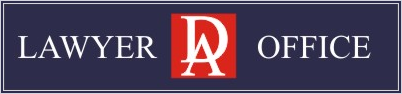 ügyvédDR. DAGONYA ANDRÁSBUDAPESTfelelős akkreditált közbeszerzési szaktanácsadóBUDAPESTeurópai uniós szakjogász1137 Budapest XIII. kerület Újpesti rakpart 7. VI. emelet 34.1137 Budapest XIII. kerület Újpesti rakpart 7. VI. emelet 34.1137 Budapest XIII. kerület Újpesti rakpart 7. VI. emelet 34.Telefon: (+36) 30 431 93 03  T./F.: (+36) 1 266 94 95 E-mail: drdagonyaa@t-email.huHonlap:  www.drdagonya.huTelefon: (+36) 30 431 93 03  T./F.: (+36) 1 266 94 95 E-mail: drdagonyaa@t-email.huHonlap:  www.drdagonya.huTelefon: (+36) 30 431 93 03  T./F.: (+36) 1 266 94 95 E-mail: drdagonyaa@t-email.huHonlap:  www.drdagonya.huOldalszámTartalomjegyzék (Oldalszámokkal ellátva, M0 melléklet)Felolvasólap (M1 melléklet)Tartalomjegyzék (Oldalszámokkal ellátva, M0 melléklet)Felolvasólap (M1 melléklet)Ajánlati nyilatkozat(M2 melléklet)Nyilatkozat kizáró okokról(M3 melléklet)Ajánlati nyilatkozat(M2 melléklet)Nyilatkozat kizáró okokról(M3 melléklet)EgyébAz ajánlattevőnek, közös ajánlattevők esetén minden ajánlattevőnek az ajánlatában be kell nyújtania aláírási címpéldányt, vagy a 2006. évi V. törvény 9. § (1) bekezdése szerinti aláírás-mintát, cégnek nem minősülő ajánlattevő esetén az aláírásra jogosult aláírás mintáját.Közös ajánlattétel esetén az ajánlatba a közös ajánlattevők között létrejött közös ajánlattevői megállapodást csatolni kell, a dokumentációban előírt tartalommal.Az ajánlat részeként be kell nyújtani a dokumentáció előírásainak megfelelően beárazott tételes költségvetést (szakmai ajánlat).          Az ajánlattevő által fontosnak tartott egyéb dokumentumok.Ajánlati árnettó ……………. Ft + ÁFA Nyílászáró szerkezetekre vállalt jótállás időtartama(min. 60 hónap és max. 120 hónap)…………….     hónapVakolatokra, burkolatokra, felületképzésekre vállalt jótállás időtartama (min. 60 hónap és max. 120 hónap)…………….     hónap………………………………cégszerű aláírásA rész(ek) megjelöléseAz alvállalkozó(k) neve, címe………………………………cégszerű aláírás………………………………cégszerű aláírás…………………………dr. Dagonya András Szabolcsfelelős akkreditált közbeszerzési szaktanácsadó lajstromszám: 00408E-mail: drdagonyaa@t-email.hu